ΟΙΚΟΝΟΜΙΚΗ ΠΡΟΣΦΟΡΑ	Η παρούσα αφορά την προμήθεια σκυροδέματος κατηγορίας C16/20 όπως περιγράφεται στην σχετική τεχνική έκθεση και σύμφωνα με τα προβλεπόμενα σε αυτήν. Το σκυρόδεμα θα χρησιμοποιηθεί από τα συνεργεία συντήρησης του Δήμου για την αποκατάσταση φθορών στην Δημοτική Ενότητα της Ελάτειας και θα παραδίδεται τμηματικά όταν απαιτείται. Η προμήθεια πραγματοποιείται για την Δημοτική Ενότητα Ελάτειας (EL644 27020203) με κωδικό CPV: 44114100-3, Έτοιμο σκυρόδεμα. 	Η προμήθεια θα γίνει σύμφωνα με τις διατάξεις του Ν.4412/2016 και η πληρωμή της δαπάνης θα γίνει με ιδίους πόρους.………………………………………………(Τόπος και ημερομηνία)Ο ΠροσφέρωνΕΛΛΗΝΙΚΗ ΔΗΜΟΚΡΑΤΙΑ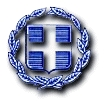 ΠΕΡΙΦΕΡΕΙΑ ΣΤΕΡΕΑΣ ΕΛΛΑΔΑΣΔΗΜΟΣ ΑΜΦΙΚΛΕΙΑΣ-ΕΛΑΤΕΙΑΣ ΤΜΗΜΑ ΤΕΧΝΙΚΗΣ ΥΠΗΡΕΣΙΑΣΕλάτειαΑριθ. Πρωτ. :Ταχ. Δ/νση.      : ΑμφίκλειαΤαχ.Κώδικας   : 35002Πληροφορίες   : Τηλέφωνο        : 22343-50117                                                    Fax                  : 22340-23496                                                          E-mail : a.tsaprounis@dimos-amfiklias-elatias.gr                                                                                        ΠΡΟΜΗΘΕΙΑ ΣΚΥΡΟΔΕΜΑΤΟΣΔ.Ε. ΕΛΑΤΕΙΑΣΚΑ 30.6662.0006CPV: 44114100-3ΠΕΡΙΓΡΑΦΗ ΕΙΔΟΥΣΜΟΝΑΔΑ ΜΕΤΡΗΣΗΣΠΟΣΟΤΗΤΑΤΙΜΗ  €/ m3ΣΥΝΟΛΟ€Σκυρόδεμα C16/20m3100Αντλία με μήκος ιστού έως 32m Πάγια χρέωση1ΣΥΝΟΛΟΦΠΑ 24%ΓΕΝΙΚΟ ΣΥΝΟΛΟ